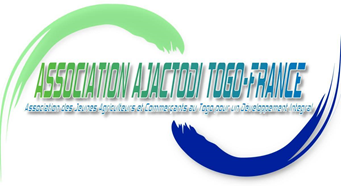 Association franco-togolaise à but non lucratif, AJACTODI « Association des Jeunes Agriculteurs et Commerçants au Togo pour un Développement Intégral » est créée depuis Aout 2004. Elle est enregistrée au Togo et en France. Créée dans le but de promouvoir le développement du monde rural et de lutter contre la pauvreté, AJACTODI intervient au Togo (Afrique de l’ouest francophone) à Lomé, ainsi que dans les localités de Kpékplémé ; Kévé et d’Avétonou.Les projets proposés peuvent faire l’objet de stages conventionnés ou non conventionnés dans le cadre des études ou de missions bénévoles. La durée des missions s’adapte au projet personnel/professionnel du stagiaire/bénévole et varie généralement de 1 à 6 mois. Il faut rajouter qu’adhérer à l’association AJACTODI, c’est participer à une expérience unique : sur place, le stagiaire a de réelles responsabilités et les membres permanents qui l’encadrent l’encouragent à développer son autonomie dans la gestion de projets. D’autre part, le cadre dépaysant du Togo pousse d’autant plus le stagiaire à quitter une approche classique et théorique de ses compétences : il doit s’adapter au terrain et comprendre ses spécificités (culturelles, géographiques, techniques, sociales, politiques, économiques).L’association recherche des stagiaires et bénévoles sur son projet de développement et de promotion des pratiques de gestion durable et écologique agricole dans la région des plateaux au Togo. Les stagiaires avec différentes compétences (gestion et évaluation de projet de développement, agro écologie et environnement) interviendront sur trois domaines du projet.Mission 1 : Accompagnement à l’analyse de gestion intégrée de la fertilité des sols dans la région des plateaux au Togo pour l’évaluation ex post et la programmation participativeLes stagiaires interviendront sur les grands axes suivants :Evaluation du projet de création des stations de compostage mise en place il y a deux ans dans le cadre du présent projet dans le village de KpékpléméAnalyse et suivi du projet de promotion et de développementdes pratiques de gestion durable et écologique des déchets, des terres et de la biodiversitéMission 2 : Analyse du système de gestion des déchets et caractérisation des déchets dans le but de développer des filières de recyclage des déchets organiques et plastiques.Les stagiaires interviendront sur les points suivants :Analyser le système de gestion des déchets d’un point de vue réglementaire, sociologique, économique et technique.  Caractériser les déchets dans le but de mettre en place des filières de revalorisation des déchets organiques et plastiques. Favoriser la réalisation d’un essai de compostage suivant le procédé le plus approprié à partir de l’analyse réaliséeMission 3 :Accompagnement des communautés locales dans la pratique des techniques agro écologiques dans la région des plateauxLes stagiaires devraient :Réaliser une étude d’identification et d’évaluation des pratiques et méthodes agro écologique (agro biologie et agro foresterie) de la région et définition des propositions des pratiques et méthodes d’adoption pour une politique de développement de l’agriculture écologiqueDéterminer et développer dans le contexte de changement climatique, une stratégie d’adaptation de l’agro écologie au secteur agricole local, pour une meilleure production agricoleInformations générales sur l’offre :Compétences requises :Maitrise des outils bureautiques (Pack office) Langue de travail : français ; la connaissance de l’anglais est un plusQualités personnelles :Autonomie, Sens de l’organisationCréativité, Dynamisme, Motivation, FlexibilitéConditions de travail :Travail bénévoleDurée de stage: 2 à 6 mois Lieu de travail: Région des plateaux-Togo Envoyez votre CV et lettre de motivation à l’association AJACTODIEmail : ajactodi@hotmail.com   site internet : www.assojactodi.wordpress.comOffre de stage bénévole et mission humanitaire en gestion et évaluation de projet de développement, en environnement et agro écologie au Togo (Afrique francophone)